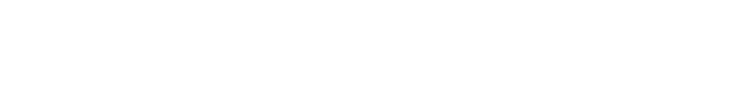 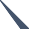 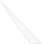 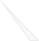 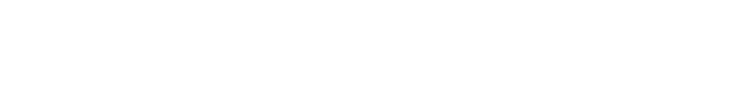 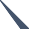 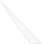 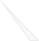 T.C.AKHİSAR KAYMAKAMLIĞI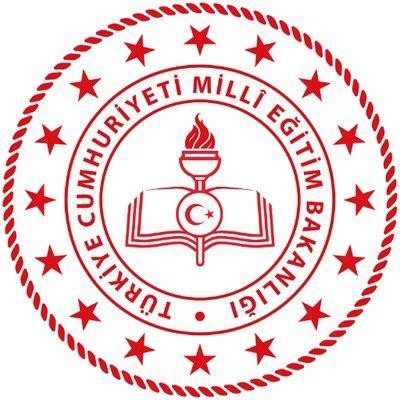 KADIDAĞI İLKOKULU MÜDÜRLÜĞÜ2019-2023 STRATEJİK PLANIEylem Planı ve Gösterge Bilgi TablosuOkulumuz değişen dünya şartlarında, bilgi toplumunun bir üyesi olacak olan öğrencilerimizi her   yönden yeterli özelliklerle donatarak mezun etmeyi amaçlamaktadır. Kurum olarak bu amacı gerçekleştirmek için büyük bir sorumluluk taşıdığımızın farkındayız. Eğitim alanındaki yenilikleri takip ederek ‘Öğrencilerimize nasıl daha kaliteli bir eğitim ortamı hazırlayabiliriz?’ sorusunu soruyoruz.    Öğrenci- veli ve okul işbirliği içerisinde her geçen gün kalite çıtamızı yükseltmeye çalışıyoruz.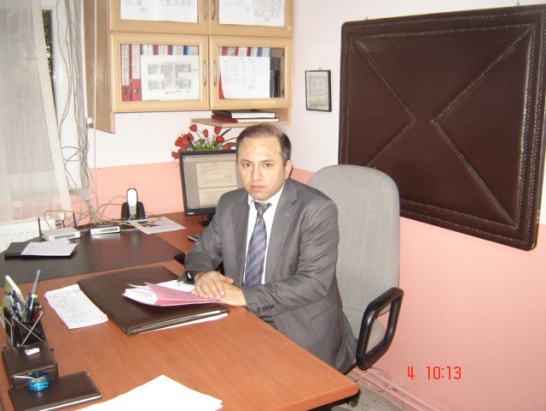  	Kadıdağı İlkokulu Stratejik Planı, çalışmalarımızın düzenli bir şekilde yürütülmesinin göstergesini oluşturmaktadır. Artık bizim kurumsallaştığımızı, kurumsallaşmak zorunda olduğumuzu gösterir. Kurumsallaşma, her işin amacı, aracı ve zamanının olduğunun bilinmesi yani ben bu işi şu araçla, şu amaç için, şu zamanda, şu hedefe ulaşmak için yapmalıyım demektir.  Kuruma yeni gelen müdür, öğretmen veya diğer personel, kurumun stratejik planını bilirse daha verimli olacak; kurumu tanıyarak misyonunu, zayıf ve güçlü yanlarını bilerek hizmet edecektir. Bütün bunlar kişiye göre yönetim tarzından kurtulup kurumsal hedeflere göre yönetim tarzının oturmasını sağlayacaktır. Böylece daha kaliteli bir eğitim öğretim ortamı oluşacaktır.	 Müdürlük olarak stratejik planlama sürecine uygun olarak hazırladığımız tüm faaliyetlerimizin Atatürk İlke ve İnkılâpları, Millî Eğitim Temel Kanunu’nda belirlenen ilke ve amaçlar, kalkınma planları, programları, ilgili mevzuat ve benimsediği temel ilkeler doğrultusunda olmasını temel amaç olarak benimsemekteyiz. Kadıdağı İO. Müdürlüğü Stratejik planı hazırlanırken mümkün olan tüm paydaşların katılımı sağlanmıştır. Bu geniş katılım kurum vizyon ve misyonuna uygun olarak belirlenen strateji ve hedeflerin hayata geçirilme olasılığını artırmıştır.Stratejik planın hazırlanması, önümüzdeki beş yılda gerçekleştireceğimiz çalışmalar için bize yön göstermesi açısından büyük önem taşımaktadır.  Planın hazırlanmasında emeği geçen tüm paydaşlarımıza teşekkür ediyorum. Paydaşlarımızın bundan sonraki çalışmalarımıza katılımlarının artarak devam etmesini dilerim. 							             Özkan KURUPINAR                                                               							      Okul Müdürü İçindekilerGiriş            Kadıdağı İlkokulu Müdürlüğü 2019-2023 Stratejik Planının uygulanması amacıyla hedeflere ilişkin ayrıntılı kartlar hazırlanmış, kartlarda stratejiler belirlenmiştir. Ancak stratejilerin ayrıntılı olarak eylemlere dönüştürülmemesi durumunda uygulamada sorunlar yaşanmasından dolayı her bir strateji için eylemler belirlenmiştir.             Stratejik hedeflerin en önemli ve ayrılmaz parçası niteliğinde olan göstergelere ilişkin hesaplamaların yapılabilmesi, kavram tutarlılığının sağlanması ve veri elde etme yöntemlerinin belirlenmesi amaçlarıyla Gösterge Bilgi Tablosu oluşturulmuştur.                Stratejik planın uygulanmasına yönelik olarak hazırlanan Eylem Planı ve Gösterge Bilgi Tablosu altta yer almaktadır.Eylem PlanıAmaç 1:Bütün öğrencilerimize, medeniyetimizin ve insanlığın ortak değerleri ile çağın gereklerine uygun bilgi, beceri, tutum ve davranışların kazandırılması sağlanacaktır.Hedef 1.1: Tüm alanlarda ve eğitim kademelerinde, öğrencilerimizin her düzeydeki yeterliliklerinin belirlenmesi, izlenmesi ve desteklenmesi için etkin bir ölçme ve değerlendirme sistemi hayata geçirilecektir.Strateji 1.1.1: Eğitim kalitesinin artırılması için ölçme ve değerlendirme yöntemleri etkinleştirilecek ve yeterlilik temelli ölçme değerlendirme yapılacaktır.Strateji 1.1.2: Öğrencilerin bilimsel, kültürel, sanatsal, sportif ve toplum hizmeti alanlarında etkinliklere katılımı artırılacak ve izlenecektir.Strateji 1.1.3: Kademeler arası geçiş sınavlarının eğitim sistemi üzerindeki baskısı azaltılacaktır.Hedef 1.2: Öğrencilerin yaş, okul türü ve programlarına göre gereksinimlerini dikkate alan beceri temelli yabancı dil yeterlilikleri sistemine geçilmesine ilişkin etkin çalışmalar yürütülecektir.Strateji 1.2.1: İl genelinde yabancı dil eğitimi, seviye ve okul türlerine göre uyarlanacaktır.Strateji 1.2.2: Yeni kaynaklar ile öğrencilerin İngilizce konuşulan dünyayı deneyimlemesi sağlanacak ve dijital içerikler yaygınlaştırılacaktır.Strateji 1.2.3: Yabancı dil eğitiminde öğretmen nitelik ve yeterlilikleri yükseltilmesine yönelik ilçe düzeyinde çalışmalar yapılacaktır.Hedef 1.3. Öğrenme süreçlerini destekleyen dijital içerik ve beceri destekli dönüşüm ile ülkemizin her yerinde yaşayan öğrenci ve öğretmenlerimizin eşit öğrenme ve öğretme fırsatlarını yakalamaları ve öğrenmenin sınıf duvarlarını aşması sağlanacaktır.Strateji 1.3.1: Dijital içerik ve becerilerin gelişmesi için kurulan ekosistem hayata geçirilecektir.Strateji 1.3.2: Dijital becerilerin geliştirilmesi ve EBA Ders Portalına içerik yükleme konularında öğretmenlere eğitimler verilecektir.Amaç 2:Okul öncesi eğitim ve temel eğitimde öğrencilerimizin bilişsel, duygusal ve fiziksel olarak çok boyutlu gelişimleri sağlanacaktır.Hedef 2.1: Erken çocukluk eğitiminin niteliği ve yaygınlığı artırılacak, toplum temelli erken çocukluk çeşitlendirilerek yaygınlaştırılacaktır.Strateji 2.1.1: Erken çocukluk eğitim hizmeti yaygınlaştırılacaktır.Strateji 2.1.2: Erken çocukluk eğitim hizmetlerine yönelik Bakanlığımız tarafından oluşturulan bütünleşik sistem il düzeyinde hayata geçirilecektir.Strateji 2.1.3: Erken çocukluk eğitiminde şartları elverişsiz gruplarda eğitimin niteliği artırılacaktır.Hedef 2.2: Öğrencilerimizin bilişsel, duygusal ve fiziksel olarak çok boyutlu gelişimini önemseyen, bilimsel düşünme, tutum ve değerleri içselleştirebilecekleri temel eğitim uygulamaları gerçekleştirilerek okullaşma oranı artırılacaktır.Strateji 2.2.1: İlkokul ve ortaokullarda okullaşma oranları artırılacak, devamsızlık oranları azaltılacaktır.Strateji 2.2.2: İlkokul ve ortaokullarda eğitimin kalitesini arttırıcı çalışmalar yapılacaktır.Hedef 2.3: Temel eğitimde okulların niteliğini artıracak yenilikçi uygulamalara yer verilecektir.Strateji 2.3.1: Temel eğitimde yenilikçi uygulamalara imkân sağlanacaktır.Strateji 2.3.2: Temel eğitimde okullar arası başarı farkı azaltılarak okulların niteliği artırılacaktır.Gösterge Bilgi TablosuEylemNoYapılacak ÇalışmalarEylemSorumlusu1.1.1.1Erken çocukluk eğitiminden başlayarak üst öğrenim kademelerinde de devam edecek şekilde çocukların tüm gelişimalanlarının izlenmesi, değerlendirilmesi ve iyileştirilmesine yönelik çalışmalar yapılacaktır.Sınıf ÖğretmeniOkul İdaresi1.1.1.2Dijital ölçme değerlendirme uygulamaları konusunda veliler için Bakanlığımız tarafından tasarlanan özel eğitimleruygulanacaktır.Sınıf ÖğretmeniOkul İdaresi1.1.1.3Destek eğitimleri, iyep kursları, öğrenme güçlüğü çeken öğrencilere yönelik faaliyetlergerçekleştirilecektir.Sınıf ÖğretmeniOkul İdaresiEylem NoYapılacak ÇalışmalarEylemSorumlusu1.1.2.1Tüm çocuklarımızın bilimsel, kültürel, sanatsal, sportif ve toplum hizmeti alanlarında gerçekleştirdikleri etkinlikleryapılacaktır.Sınıf ÖğretmeniOkul İdaresi1.1.2.2Öğrencilerimizin diğer kurum ve kuruluşlarca düzenlenen kurslara katılım durumlarına ilişkin verilerin Bakanlığımıztarafından kurulacak sisteme aktarılmasına yönelik çalışmalar yapılacaktır.İdare ve Öğretmenler1.1.2.3Bütün eğitim kademelerinde bilimsel, kültürel, sanatsal, sportif ve toplum hizmeti alanlarında etkinliklere katılım oranınınartırılmasına yönelik çalışmalar yapılacaktır.İdare ve Öğretmenler1.1.2.4Öğrencilerin olay ve olguları bilimsel bakış açısıyla değerlendirebilmelerini sağlamak amacıyla bilim sınıfları oluşturma,bilim fuarları düzenleme gibi faaliyetler gerçekleştirilecektir.İdare ve Öğretmenler1.1.2.5Çeşitli yarışma, organizasyon ve benzeri etkinliklerle ilçe ve okullarımızda hareketlilikler sağlanarak öğrencilerin sosyal vekültürel açıdan gelişimleri sağlanacaktır.İdare ve Öğretmenler1.1.2.6Bakanlığımız tarafından öğrenci başına okunan kitap sayısına ilişkin veri girişinin kolaylaştırılması için yapılan gerekli teknikdüzenlemeler yaygınlaştırılacaktır.İdare ve ÖğretmenlerEylemNoYapılacak ÇalışmaEylemSorumlusu1.1.3.1Şartları elverişsiz okulların fiziksel ve sosyal imkânlarının artırılmasına yönelik çalışmalar yapılacaktır.İdare ve Öğretmenler1.1.3.2Bakanlık tarafından sağlanan kaynakların adalet temelli dağıtılması sağlanacaktır.İdare ve Öğretmenler1.1.3.3Öğrencileri akademik, sosyal ve fiziksel olarak destekleyen mekanizmalar ilçe ve okul düzeyinde hayata geçirilecektir.İdare ve Öğretmenler1.1.3.4Bakanlığımızın diğer bakanlıklarla birlikte oluşturacağı mekanizmalarla elverişsiz koşullardaki ailelerin desteklenmesineyönelik çalışmalar yapılacaktır.İdare ve Öğretmenler1.1.3.5Öğrencilerin e-portfolyolarından yararlanarak üst öğrenime geçiş ile kariyer gelişimlerinde katılım sağladıkları bilimsel,kültürel, sanatsal ve sportif faaliyetlerin dikkate alınacağı bir yapı yaygınlaştırılacaktır.İdare ve ÖğretmenlerEylemNoYapılacak ÇalışmaEylemSorumlusu1.2.1.1Bakanlığımız tarafından hazırlanan esnekleştirilmiş ders saati süreleri uygulanacaktır.Okul İdaresi İngilizce Öğrt.1.2.1.2Seviye ve okul türü temelinde güncellenen yabancı dil öğretim programları uygulanacaktır.Okul İdaresi İngilizce Öğrt.EylemNoYapılacak ÇalışmaEylemSorumlusu1.2.2.1Yabancı dil öğretiminde öğrencilerin dinleme, konuşma, okuma ve yazma dil becerilerinin bütünsel olarak geliştirildiğitemalar bağlamında tasarlanan dijital içerikler ile ilgili duyurular yapılacaktır.Okul İdaresi İngilizce Öğrt.1.2.2.24. sınıf yabancı dil öğretimi için Bakanlığımız tarafından hazırlanan video oyunları, şarkılar, interaktif etkinlikler, interaktifoyunlar ve hikâyeler yaygınlaştırılacaktır.Okul İdaresi İngilizce Öğrt.EylemNoYapılacak ÇalışmaEylemSorumlusu1.2.3.1Uluslararası kuruluşlar, yükseköğretim kurumları ve STK’ların desteğiyle yabancı dil öğretmenlerinin tümünün üç yıllık birprojeksiyonda yüksek lisans, uluslararası sertifikalandırma, temalı sertifikalar ve benzeri eğitim çalışmaları çevrimiçi, çevrim dışı ve yüz yüze gerçekleştirilmesi ile ilgili duyurular yapılacaktır.Okul İdaresi İngilizce Öğrt.1.2.3.2Yabancı dil öğretmenlerine yaşam boyu öğrenme felsefesi doğrultusunda bakanlığımızın açacağı çevrimiçi ve yüz yüze hizmetiçi eğitimler duyurulacaktır.Okul İdaresi İngilizce Öğrt.1.2.3.3Öğretmenler ve eğiticilerin yaz tatilinde yurt dışı öğretmen eğitimi sertifika programlarına gönderilmeleri ile ilgili duyurularyapılacaktır.Okul İdaresi İngilizce Öğrt.Eylem NoYapılacak ÇalışmaEylemSorumlusu1.3.1.1İlçemizde yapılacak etkinliklerde FATİH Projesi bileşenleri ve EBA'nın tanıtımı yapılacaktır.Okul İdaresi         Sınıf Öğrt.1.3.1.2Eğitimde teknoloji kullanımına yönelik araştırmalar ve proje çalışmaları yapılacaktır.Okul İdaresi                  Sınıf Öğrt.1.3.1.3EBA eğitim portalinin kapsam ve içeriği ile ilgili bilgilendirmeler yapılacak ve öğrenci ve öğretmenler tarafından daha sıkkullanılan bir portal haline getirilecektir.Okul İdaresi                 Sınıf Öğrt.EylemNoYapılacak ÇalışmaEylemSorumlusu1.3.2.1Bilişimle üretim becerileri kazandırmaya yönelik, öğrencilerimizle kodlama ve 3D tasarım etkinlikleri hayata geçirilecektir.Okul İdaresi                 Sınıf Öğrt.1.3.2.2Kurum sitemizde EBA eğitim portalında öğretmenlere yönelik dijital içerik geliştirme alanındaki içerikler ile ilgili duyurularyapılacaktır.Okul İdaresi                 Sınıf Öğrt.Eylem NoYapılacak ÇalışmaEylem Sorumlusu2.1.1.15 yaş zorunlu eğitim kapsamına alınacaktır.Okul Geliştirme Ekibi2.1.1.2Kırsal ve düşük yoğunluklu yerleşim bölgelerindeki çocuklar için esnek zamanlı ve alternatif erken çocukluk eğitimi modelleri uygulanacaktır.Okul Geliştirme Ekibi2.1.1.3Şartları elverişsiz yerleşim birimlerindeki çocukların beslenme ihtiyaçları karşılanacaktır.Okul Geliştirme Ekibi2.1.1.43-5 yaş grubunda, ailelere düşen maliyeti azaltacak düzenlemeler il düzeyinde hayata geçirilecektir.Okul Geliştirme Ekibi2.1.1.5Ailelerin erken çocukluk eğitiminin gerekliliği konusunda farkındalığını artırmaya yönelik rehberlik ve bilinçlendirme çalışmaları artırılacaktır.Okul Geliştirme Ekibi2.1.1.6Erken çocukluk eğitiminde, yoksul hane halkına, çocuk gelişimini destekleyici temel materyaller sağlanacaktır.Okul Geliştirme Ekibi2.1.1.7Toplum temelli erken çocukluk hizmetlerinin yayılımı bağlamında merkezler, atölyeler ve gezici otobüs sınıflar devreye sokulacaktır.Okul Geliştirme Ekibi2.1.1.8Müdürlük olarak şartları elverişsiz çocukların tespitine yönelik kurulacak sisteme entegre olunacaktır.Okul Geliştirme Ekibi2.1.1.9Yaz dönemlerinde çocuklar ve ailelerin talepleri doğrultusunda oyun temelli gelişim etkinliklerinin yer aldığı yaz okulu programları pilot okullardan başlayarak açılacaktır.Okul Geliştirme Ekibi2.1.1.10Okul öncesi eğitim ihtiyacını karşılamak amacıyla derslik yapılacaktır.Okul Geliştirme Ekibi2.1.1.11Okul öncesi eğitim için derslik ihtiyaç analizi doğrultusunda uygun arsa üretilerek derslik yapılacaktır.Okul Geliştirme EkibiEylemNoYapılacak ÇalışmaEylemSorumlusu2.1.2.1Bakanlığımız tarafından oluşturulan resmi ve özel, farklı kurum ve kuruluşların inisiyatifinde yürütülen her yaş grubundaki tümerken çocukluk eğitim hizmetlerinin izlenmesi, değerlendirilmesi ve iyileştirilmesine yönelik ortak kalite standartları il düzeyinde hayata geçirilecektir.Okul Geliştirme Ekibi2.1.2.2Çocukla ilgili tüm yerel kurum ve kuruluşlar harekete geçirilecek ve tamamlayıcı bir iş birliği çerçevesi teşvik edilecektir.Okul Geliştirme EkibiEylemNoYapılacak ÇalışmaEylemSorumlusu2.1.3.1Farklı kurum ve kuruluşlar ile halk eğitim merkezleri iş birliğinde anne babalara yönelik çocuk gelişimi ve psikolojisi odaklıeğitimler yaygınlaştırılacaktır.Okul Geliştirme Ekibi2.1.3.2Göçmen, geçici koruma altındaki ve mevsimlik tarım işçisi ailelerin çocuklarıyla okulsuz köy ve köy altı yerleşim yerlerindekiçocukların bulunduğu okullarda Bakanlığımız tarafından oluşturulan hızlandırılmış, yoğun ve bir arada yaşamı destekleyici programlar il düzeyinde hayata geçirilecektir.Okul Geliştirme Ekibi2.1.3.3Erken çocukluk eğitiminde özel eğitime ihtiyaç duyan çocukların uyumunun sağlanması için gerekli öğretmen eğitimlerininverilmesi pilot uygulamalarla başlatılacaktır.Okul Geliştirme Ekibi2.1.3.4Erken çocukluk eğitiminin niteliğinin artırılmasına yönelik şartları elverişsiz ailelere yönelik destek sağlanacaktır.Okul Geliştirme EkibiEylem NoYapılacak ÇalışmaEylem Sorumlusu2.2.1.1İkili eğitim oranının azaltılması için ihtiyaç duyulan finansmanın sağlanmasında diğer kamu kurumları, sivil toplum kuruluşları ve hayırseverlerin katkısının artırılmasına yönelik çalışmalar il düzeyinde gerçekleştirilecektir.Okul Geliştirme Ekibi2.2.1.2Derslik yapımına yönelik ödenekler derslik ihtiyacı en fazla olan ilçelerden başlanarak kullandırılacaktır.Okul Geliştirme Ekibi2.2.1.3Öğrencilerin devamsızlık yapmasına sebep olan faktörler belirlenerek bunların öğrenciler üzerindeki olumsuz etkisini azaltacak tedbirler alınacaktır.Okul Geliştirme Ekibi2.2.1.4Tam gün eğitim yapılan, koşulları elverişsiz yerleşim yerlerindeki okullardan başlayarak çocuklara öğle yemeği verilmesi sağlanacaktır.Okul Geliştirme Ekibi2.2.1.5İkili eğitim tümüyle kaldırılacaktır.Okul Geliştirme Ekibi2.2.1.6Özel politika gerektiren grupların eğitim ve öğretime erişimlerine yönelik proje ve protokoller artırılacaktır.Okul Geliştirme Ekibi2.2.1.7Okullaşma oranlarının düşük olduğu bölgelerde eğitimin önemi hakkında bilgilendirme ve farkındalık çalışmaları yapılacaktır.Okul Geliştirme Ekibi2.2.1.8Ailesi mevsimlik tarım işçisi olarak çalışan öğrencilerin okula devamını sağlamaya yönelik yapılan çalışmalar nitelik ve nicelik yönünden artırılarak, tedbirler alınacak, bu öğrencilere yönelik konaklama ve okula ulaşım ve eğitime erişim imkânı sağlanacaktır.Okul Geliştirme Ekibi2.2.1.9İkili eğitim için derslik ihtiyaç analizi doğrultusunda uygun arsa üretilerek derslik yapılacaktır.Okul Geliştirme EkibiEylem NoYapılacak ÇalışmaEylem Sorumlusu2.2.2.1Çocukların ilgi, yetenek ve mizaçlarına uygun olarak iyileştirilen İlkokul öğretim programları il düzeyinde hayata geçirilecektir.Okul Geliştirme Ekibi2.2.2.2İlkokul ve ortaokullarda çocuğun bütüncül gelişimi esas alınarak yeniden yapılandırılan ders sayısı ve ders çizelgesi il düzeyinde hayata geçirilecektir.Okul Geliştirme Ekibi2.2.2.3İlkokullarda kurulan not yerine çocukların gelişimsel özellikleri dikkate alınarak çok yönlü değerlendirme sistemi il düzeyinde hayata geçirilecektir.Okul Geliştirme Ekibi2.2.2.4Tüm temel eğitim kurumlarında çocukların düşünsel, duygusal ve fiziksel ihtiyaçlarını destekleyen tasarım-beceri atölyeleri kurulacaktır.Okul Geliştirme Ekibi2.2.2.5Okul ve eğitim ortamı öğrenciler için daha çekici bir mekân haline getirilecek, öğrencilerin kişisel, sosyal, sportif ve kültürel ihtiyaçlarına cevap verecek şekilde geliştirilecektir.Okul Geliştirme Ekibi2.2.2.6İlkokul ve ortaokullarda çocukların izleme ve değerlendirilmesinde, e-portfolyo temelli bir gelişimsel izleme raporu kullanılacaktır.Okul Geliştirme Ekibi2.2.2.7Ortaokul, çocuğun somuttan soyuta geçtiği bir kademe olarak kavramsal öğrenmenin genişletileceği bir dönem olacaktır.Okul Geliştirme Ekibi2.2.2.8Yardımcı kaynak ihtiyacını büyük ölçüde ortadan kaldıracak uygulamalar il düzeyinde hayata geçirilecektir.Okul Geliştirme Ekibi2.2.2.9Öğrencilerin Türkçeyi doğru ve düzgün kullanmalarını sağlamak için çalışmalar yapılacaktır.Okul Geliştirme EkibiEylem NoYapılacak ÇalışmaEylem Sorumlusu2.3.1.1Çocukların kendi bölgelerinin üretim, kültür, sanat kapasitesini ve coğrafi özelliklerini keşfetmesine, bitki ve hayvan türlerini, yöresel yemeklerini, oyun ve folklorunu tanımasına imkân sağlayan ders içi ve ders dışı etkinlikler düzenlenecektir.Okul Geliştirme Ekibi2.3.1.2Okulların, bölgelerindeki bilim merkezleri ve müzeleri, sanat merkezleri, teknoparklar ve üniversitelerle iş birlikleri artırılacaktır.Okul Geliştirme Ekibi2.3.1.3Yatılı okulların imkânlarından faydalanılarak çocukların yaz dönemlerinde bölgesel değişim programlarına katılması sağlanacaktır.Okul Geliştirme Ekibi2.3.1.4Okul ve mahalle spor kulüpleri kurularak yetenekli olan çocukların ilgili spor kulüplerinde ders saatleri dışında yoğunlaştırılmış antrenmanlara katılımı için kurulan yapı il düzeyinde hayata geçirilecektir.Okul Geliştirme Ekibi2.3.1.5Öğrencilerin sosyal girişimcilik ile tanışarak toplumsal problemlere çözüm arama motivasyonu kazanması desteklenecektir.Okul Geliştirme Ekibi2.3.1.6Müdürlüğümüze bağlı okullarımızın engelli erişilebilirliği ile ilgili büyük onarım ve tadilat işleri ilgili mevzuat hükümlerine göre yapılarak engelli öğrencilerimizin erişilebilirlik ile ilgili talepleri karşılanacaktır.Okul Geliştirme Ekibi2.3.1.7Okul bahçelerinin tasarım/beceri atölyeleri ile bağlantılı olarak yeniden tasarlanıp yaşam alanlarına dönüştürülmesi sağlanacaktır.Okul Geliştirme EkibiEylem NoYapılacak ÇalışmaEylem Sorumlusu2.3.2.1Şartları elverişsiz okullar, kaynak planlanmasında öncelikli hâle getirilecektir.Okul Geliştirme Ekibi2.3.2.2Okul planlarının izleme çalışmalarında hedefledikleri başarıyı gösteremediği belirlenen okullardaki öğrencilerin akademik ve sosyal gelişimleri için destek programları uygulanacaktır.Okul Geliştirme Ekibi2.3.2.3Birleştirilmiş sınıf uygulaması yapan okulların ihtiyaçları doğrultusunda öğretmen eğitimi yapılacak ve öğrenciler için ek eğitim materyali desteği sağlanacaktır.Okul Geliştirme EkibiGös. No.Gösterge İfadesiTanım, Hesaplama Kuralı ve Veri KaynağıPG 1.1.1Bir eğitim ve öğretim döneminde bilimsel, kültürel, sanatsal ve sportif alanlarda en az bir faaliyete katılan öğrenci oranı (%)85PG 1.1.2Öğrenci başına okunan kitap sayısı6,6PG 1.1.3Ortaöğretime merkezi sınavla yerleşen öğrenci oranı (%)PG 1.1.4.1ABİDE 4 temel altı ve temel yeterlilik düzeylerindeki toplam öğrenci oranı(%)PG 1.1.4.2ABİDE 8 temel altı ve temel yeterlilik düzeylerindeki toplam öğrenci oranı(%)PG 1.1.4.3ABİDE 10 temel altı ve temel yeterlilik düzeylerindeki toplam öğrenci oranı(%)PG 1.2.1Yabancı dil dersi yılsonu puan ortalaması66.47PG 1.2.2Yabancı dil sınavında (YDS) en az C seviyesi veya eşdeğeri bir belgeye sahip olan öğretmen oranı (%)0PG 1.3.1EBA Ders Portali kullanıcı başına öğretmenlerin aylık ortalama sistemde kalma süresi (dk)5PG 1.3.2EBA Ders Portali kullanıcı başına öğrencilerin aylık ortalama sistemde kalma süresi (dk)2PG 1.3.3Dijital içeriklere ilişkin sertifika eğitimlerine katılan öğretmen sayısıPG 2.1.2İlkokul birinci sınıf öğrencilerinden en az bir yıl okul öncesi eğitim almış olanların oranı (%)90PG 2.1.3Erken çocukluk eğitiminde desteklenen şartları elverişsiz ailelerin oranı (%)30PG 2.1.4Özel eğitime ihtiyaç duyan öğrencilerin uyumunun sağlanmasına yönelik öğretmen eğitimlerine katılan okul öncesiöğretmeni oranı (%)0PG 2.2.1İkili eğitim kapsamındaki okullara devam eden öğrenci oranı (%)0PG 2.2.2.1İlkokulda 20 gün ve üzeri devamsız öğrenci oranı (%)0PG 2.2.2.2Ortaokulda 20 gün ve üzeri devamsız öğrenci oranı(%)0PG 2.2.3.16-9 yaş grubu okullaşma oranı (%)100PG 2.2.3.210-13 yaş grubu okullaşma oranı (%)100PG 2.2.4.1İlkokulda öğrenci sayısı 30’dan fazla olan şube oranı (%)0PG 2.2.4.2Ortaokulda öğrenci sayısı 30’dan fazla olan şube oranı (%)0PG 2.3.1Eğitim kayıt bölgelerinde kurulan okul ve mahalle spor kulüplerinden yararlanan öğrenci oranı (%)20PG 2.3.2Birleştirilmiş sınıfların öğretmenlerinden eğitim faaliyetlerine katılan öğretmenlerin oranı (%)PG 2.3.3Destek programına katılan öğrencilerden hedeflenen başarıya ulaşan öğrencilerin oranı (%)